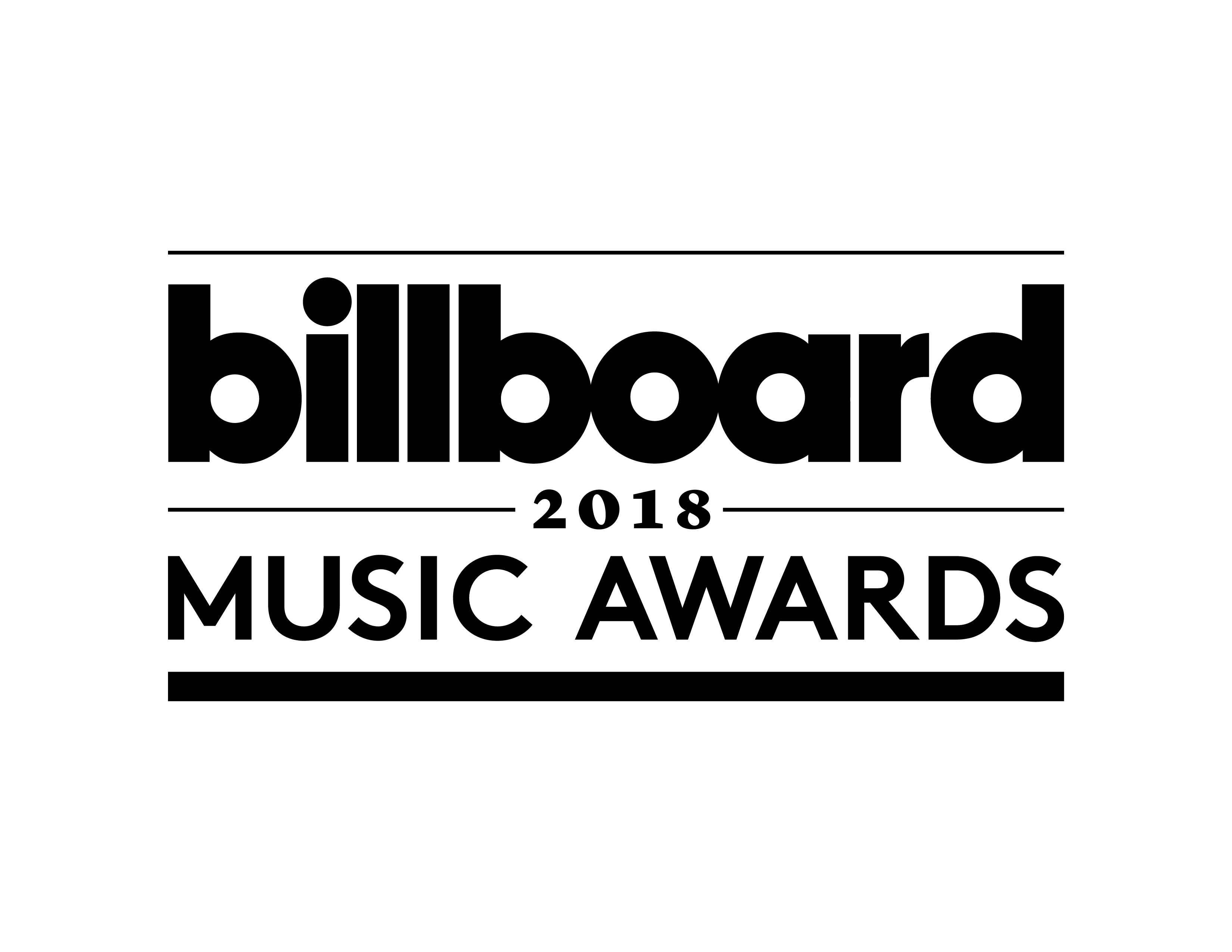 CHART-TOPPING ARTISTS KENDRICK LAMAR, BRUNO MARS AND ED SHEERAN LEAD THE “2018 BILLBOARD MUSIC AWARDS” NOMINATIONS WITH 15 EACH!Other Top Nominees Include Post Malone with 13, Imagine Dragons with 11, Drake with 9 and Justin Bieber and Cardi B with 8 The “2018 Billboard Music Awards” will broadcast LIVE coast to coast from MGM Grand Garden Arena on SUNDAY, MAY 20th at 8 P.M. ET / 5 P.M. PT on NBC Click here for digital assets for the “2018 Billboard Music Awards”Embed today’s nominations announcement live stream featuring Khalid: [LINK]SANTA MONICA, CA (April 17, 2018) – dick clark productions and NBC today announced nominees for the “2018 Billboard Music Awards,” which will honor the year’s most successful artists in 57 categories of music.  Kendrick Lamar, Bruno Mars and Ed Sheeran lead the pack with 15 nominations each, followed by Post Malone with 13, Imagine Dragons with 11, Drake with 9 and Justin Bieber and Cardi B with 8. The “2018 Billboard Music Awards” will broadcast LIVE coast to coast from the MGM Grand Garden Arena in Las Vegas on Sunday, May 20 at 8 p.m. ET / 5 p.m. PT on NBC. The “2018 Billboard Music Awards” nominations include a cross section of artists with many seeing more nods than ever. Lamar, Mars and Sheeran received nominations for Top Artist, Top Male Artist, Top Hot 100 Artist, Top Hot 100 Song and Top Songs Sales Artist, among others. Post Malone received 13 nominations including Top Male Artist, Top Hot 100 Artist, Top Rap Artist, Top Billboard 200 Album, plus two nominations in the Top Streaming Song (Audio) category. Imagine Dragons received 11 nominations, including Top Duo/Group, Top Hot 100 Artist, Top Rock Artist, and two nominations in the Top Rock Song and Top Selling Song category. Additional top nominees include Drake with 9, Justin Bieber and Cardi B with 8, and Daddy Yankee and Luis Fonsi with 7 nominations. In addition to Cardi B, other top female nominees include Taylor Swift with 5 and Camila Cabello with 4 nominations.Voting for the two fan voted categories, Billboard Chart Achievement Award and Top Social Artist, will open in the coming weeks and additional details will be available soon.2018 TOP NOMINEE CHART FACTS:Justin BieberEven without a new album, 15-time Billboard Music Award winner Justin Bieber was a chart superstar in 2017 thanks to featured vocals on two of the year's No. 1 Billboard Hot 100 hits. He teamed with DJ Khaled, Quavo, Chance the Rapper and Lil Wayne on "I'm the One," which became only the 28th song in the Hot 100's history to debut in the top slot. The next week, Bieber replaced himself at No. 1 – for the second time in his career – with "Despacito," his remixed smash with Luis Fonsi and Daddy Yankee. The trio conquered the Hot 100's summit for a record-tying 16 weeks, matching Mariah Carey and Boyz II Men's "One Sweet Day" (in 1995-96) for the longest reign at No. 1 ever on the chart.Cardi BCardi B cashed in big in 2017, as she became only the third act ever, and the first rapper, to place her first three Billboard Hot 100 chart entries in the top 10 simultaneously, joining only The Beatles and Ashanti in achieving the feat. Cardi B's debut hit, "Bodak Yellow (Money Moves)," spent three weeks at No. 1 on the Hot 100, also making her just the second female rapper to top the tally without any other billed artists, following Lauryn Hill, with "Doo Wop (That Thing)" in 1998. Following her "Bodak" breakthrough, Cardi B nabbed a No. 1 in early 2018 on the Hot R&B/Hip-Hop Songs chart with her Bruno Mars collaboration "Finesse."Daddy YankeeDaddy Yankee's team-up with Luis Fonsi on "Despacito" vaulted to history on the Billboard Hot 100, as the song, remixed with Justin Bieber, led for 16 weeks, equaling Mariah Carey and Boyz II Men's "One Sweet Day" (in 1995-96) for the longest term on top in the chart's history. "Despacito" also broke the No. 1 longevity record on Hot Latin Songs, besting "Bailando," by Enrique Iglesias featuring Descemer Bueno and Gente de Zona (which led for 41 weeks in 2014-15). "Despacito," the first predominantly Spanish-language No. 1 on the Hot 100 since Los Del Rio's "Macarena (Bayside Boys Mix)" in 1996, additionally became the longest-leading No. 1 on the all-genre Digital Song Sales (17 weeks) and Streaming Songs (16 weeks) charts.DrakeSeemingly, only one person can break a Drake chart record … Drake. The superstar rewrote his Billboard Hot 100 record for the most entries by an artist in a single week, as his More Life album release propelled him to 24 simultaneous titles, three more than his then-record set in 2016. More Life's arrival also pushed Drake ahead of label mate and frequent collaborator Lil Wayne for the most Hot 100 entries by any solo artist. In 2018, the prolific MC, whose 13 Billboard Music Award wins in 2017 set a single-night record, has added jewels to his chart crown. "God's Plan" joined his 2016 smash "One Dance" (featuring WizKid and Kyla) with double-digit weeks atop the Hot 100, making him the first male soloist with at least two songs (with lead-artist billing on both) that have each led for at least 10 weeks.Luis FonsiLuis Fonsi made history on the Billboard Hot 100 when his Daddy Yankee collaboration "Despacito," remixed with Justin Bieber, surged to a 16-week domination, tying Mariah Carey and Boyz II Men's "One Sweet Day" (in 1995-96) for the longest stay at No. 1 ever on the chart. On Hot Latin Songs, "Despacito" also broke barriers, passing prior record-holder "Bailando," by Enrique Iglesias featuring Descemer Bueno and Gente de Zona (41 weeks at No. 1 in 2014-15) for the longest command since the list's 1986 launch. "Despacito" became the first predominantly Spanish-language No. 1 on the Hot 100 since Los Del Rio's "Macarena (Bayside Boys Mix)" in 1996, as well as the longest-ruling leader on the all-genre Digital Song Sales (17 weeks) and Streaming Songs (16 weeks) surveys.Imagine DragonsFive-time Billboard Music Award winners Imagine Dragons returned in a big way in the past year, as the band's album Evolve debuted at No. 1 on the Top Rock Albums chart. The set has generated three No. 1s on the Alternative Songs airplay chart ("Believer," "Thunder" and "Whatever It Takes"), making it the first album to achieve the triple-threat feat this decade. Evolve also marked the band's first album with two top five-charting hits on the all-genre Billboard Hot 100 chart ("Believer" and "Thunder").Kendrick LamarIt's been a DAMN. fine year for Kendrick Lamar, as the hip-hop superstar clocked his third consecutive No. 1 on the Billboard 200 albums chart with DAMN. The album spent four weeks atop the tally and saw all 14 of its tracks reach the Billboard Hot 100 chart. The set also yielded Lamar's first Hot 100 No. 1, "Humble." Following his success with DAMN., Lamar returned as the curator and producer of Black Panther: The Album, which generated two more Hot 100 top 10s for him: "All the Stars," with SZA, and "Pray for Me," with The Weeknd.Bruno MarsAlmost everything that Bruno Mars touches on the charts turns to gold, a flair that continued thanks to his third LP, 24K Magic. As the set produced top 10 hits on the Billboard Hot 100 in the No. 4-peaking title cut, the No. 1 "That's What I Like" and, in early 2018, "Finesse," remixed with Cardi B, Mars became the first male to pull at least three Hot 100 top 10s from each of his first three proper LPs in over 30 years (since Lionel Richie in 1982-86). "Finesse" also topped the Pop Songs airplay chart, earning Mars a record-breaking honor: the track became his ninth No. 1 on the list, pushing him past Justin Timberlake for the most leaders among males in the chart's 25-year history.Post MaloneOn the heels of his 2016 debut set Stoney, Post Malone erupted in mainstream popularity and accomplished two career firsts in rapid succession. The rapper/singer earned his first top 10 song on the Billboard Hot 100 in July 2017 with "Congratulations," featuring Quavo. He followed with "rockstar," featuring 21 Savage, which debuted at No. 2 and, in October, became his first No. 1, as it eventually ruled for eight weeks. Post Malone's next new release, the Ty Dolla $ign-assisted "Psycho," matched "rockstar" with a No. 2 opening on the Hot 100 in March, making the Texas native one of only nine artists, and two rappers (joining Eminem), to have debuted multiple songs in the chart's top two spots.Ed SheeranEd Sheeran muscled to the best shape of career so far with his third LP, ÷ (Divide). The set debuted as his second No. 1 on the Billboard 200 albums chart, while lead single "Shape of You" launched as the pop singer-songwriter's first No. 1 on the Billboard Hot 100. The song went on to rule the Hot 100 for 12 weeks and log 33 total weeks in the top 10, the most for any title in the chart's history. In December, the album's third single, "Perfect," remixed with Beyoncé, began a six-week Hot 100 rule. Notably, thanks to the ballad, the superstars combined for the first Hot 100 No. 1 of the 2010s credited equally to a solo male and female.“Billboard Music Awards” nominees are based on key fan interactions with music, including album and digital song sales, streaming, radio airplay, touring and social engagement, tracked by Billboard and its data partners, including Nielsen Music and Next Big Sound. The finalists and award winners are determined using data reflecting a 12-month tracking period.  Since 1940, the Billboard charts have been the go-to guide for ranking the popularity of artists, songs and albums, and are the ultimate measure of success in music.The “2018 Billboard Music Awards” is produced by dick clark productions. Allen Shapiro, Mike Mahan, Mark Bracco, Barry Adelman and Robert Deaton are Executive Producers.For additional information on the “2018 Billboard Music Awards,” visit us at www.billboardmusicawards.com or check out the Billboard hub at www.billboard.com/bbma. For the latest Billboard Music Awards (BBMAs) news, exclusive content and more, be sure to follow the BBMAs on social media and join the conversation by using the official hashtag for the show, #BBMAs.Facebook: FB.com/TheBBMAsTwitter: @BBMAsInstagram: bbmasSnapchat: thebbmasCheat tweet: The nominees for the 2018 @BBMAs are OUT and @kendricklamar, @BrunoMars and @edsheeran lead with 15 nominations each! bbmas.news/nominations The complete list of nominees for the “2018 Billboard Music Awards” can be found below.The “2018 Billboard Music Awards” are sponsored by T-Mobile. 
About BillboardBillboard is the world's largest voice in music, built on the most complete and well-respected database of charts across all music genres. The Billboard charts define success in music. From the iconic Billboard magazine to Billboard.com, the ultimate consumer-facing destination for millions of passionate music fans, to the industry's most elite conference series and influencer events including the Power 100 and Women in Music – the Billboard brand has unmatched authority among fans, artists and the industry alike. Billboard has a social media footprint of 16.4 million social followers across Facebook, Twitter, Instagram, and YouTube, and creates more than 200M cross-platform video views per month. Billboard magazine has published major news-generating covers recently including Travis Scott, Zayn, Lorde, Marshmello, Demi Lovato, Cardi B, Selena Gomez, Eminem, DJ Khaled, Charlie Puth, and an open letter to Congress signed by 180+ of the music industry’s biggest stars and executives. In December 2017, the Billboard Women in Music ceremony, which honored Selena Gomez as Woman of the Year, was live-streamed globally on Twitter. In 2016, The Hollywood Reporter-Billboard Media Group acquired SpinMedia’s storied music assets Spin, Vibe, and Stereogum, establishing the world’s largest music brand by digital traffic, social reach, and audience share. The combined entity of music and entertainment properties now reaches 47 million unique visitors and one in every three U.S. millennials.About “2018 Billboard Music Awards” The “2018 Billboard Music Awards” are set to make their NBC debut and will broadcast live from MGM Grand Garden Arena in Las Vegas on Sunday, May 20 at 8 p.m. ET / 5 p.m. PT. The three-hour telecast will feature this year’s hottest musical acts, biggest performances, unexpected collaborations, buzzworthy pop culture moments and will celebrate the 60th anniversary of the Billboard Hot 100. “Billboard Music Awards” nominees are based on key fan interactions with music, including album and digital song sales, streaming, radio airplay, touring and social engagement, tracked by Billboard and its data partners, including Nielsen Music and Next Big Sound. The awards are based on the reporting period of April 8, 2017 through March 31, 2018. The “2018 Billboard Music Awards” is produced by dick clark productions. Allen Shapiro, Mike Mahan, Mark Bracco, Barry Adelman and Robert Deaton are Executive Producers.
About dick clark productions  dick clark productions (dcp) is the world's largest producer and proprietor of televised live event entertainment programming with the "Academy of Country Music Awards," "American Music Awards," "Billboard Music Awards," "Golden Globe Awards," "Dick Clark's New Year's Rockin' Eve with Ryan Seacrest" and the “Streamy Awards.” Weekly television programming includes "So You Think You Can Dance" from 19 Entertainment and dcp. dcp also owns one of the world's most unique and extensive entertainment archive libraries with over 60 years of award-winning shows, historic programs, specials, performances and legendary programming. dcp is a division of Valence Media, a diversified media company with divisions and strategic investments in premium television, wide release film, specialty film, live events and digital media. For additional information, visit www.dickclark.com.  SHOW MEDIA CREDENTIALSTo apply for media credentials to cover the “2018 Billboard Music Awards,” please click HERE and fill out the online form. Credential application process closes Wednesday, May 9, 2018.Media ContactsSlate PR: Andy Gelb, 310-461-0111, andy@slate-pr.com Rachael Trager, 212-235-6817, rachael@slate-pr.com dick clark productions:Kelly Striewski, 310-255-4602, KStriewski@dickclark.com  Gina Sorial, 310-255-0308, GSorial@dickclark.com NBC Media Relations:Rebecca Marks, 818-777-3030, Rebecca.Marks@nbcuni.com 
Traci Saulsberry, 818-777-6649, Traci.Saulsberry@nbcuni.com Stuart Levine, 818-777-9828, Stuart.Levine@nbcuni.com# # # THE “2018 BILLBOARD MUSIC AWARDS” NOMINEES:NOMINATIONS BY CATEGORYARTIST AWARDSTop Artist:DrakeKendrick LamarBruno MarsEd SheeranTaylor SwiftTop New Artist:21 SavageCamila CabelloCardi BKhalidKodak BlackBillboard Chart Achievement Award (Voting details to be released in the coming weeks):Camila CabelloCardi BDrakeSam HuntEd SheeranTop Male Artist:DrakeKendrick LamarBruno MarsPost MaloneEd SheeranTop Female Artist:Camila CabelloCardi BHalseyDemi LovatoTaylor SwiftTop Duo/Group:The ChainsmokersColdplayImagine DragonsMigosU2Top Billboard 200 Artist:DrakeKendrick LamarEd SheeranChris StapletonTaylor SwiftTop Hot 100 Artist:Imagine DragonsKendrick LamarBruno MarsPost MaloneEd SheeranTop Streaming Songs Artist:Cardi BDrakeKendrick LamarPost MaloneEd SheeranTop Song Sales Artist:Imagine DragonsKendrick LamarBruno MarsPost MaloneEd SheeranTop Radio Songs Artist:HalseyImagine DragonsBruno MarsCharlie PuthEd SheeranTop Social Artist (Voting details to be released in the coming weeks):Justin BieberBTSAriana GrandeDemi LovatoShawn MendesTop Touring Artist:ColdplayGuns N’ RosesBruno MarsEd SheeranU2Top R&B Artist:Chris BrownKhalidBruno MarsSZAThe WeekndTop R&B Male Artist:KhalidBruno MarsThe WeekndTop R&B Female Artist:BeyoncéRihannaSZATop R&B Tour:Bruno MarsLionel RichieThe WeekndTop Rap Artist:DrakeKendrick LamarLil Uzi VertMigosPost MaloneTop Rap Male Artist:DrakeKendrick LamarPost MaloneTop Rap Female Artist:Bhad BhabieCardi BNicki MinajTop Rap Tour:J. ColeJAY-ZKendrick LamarTop Country Artist:Kane BrownLuke CombsSam HuntThomas RhettChris StapletonTop Country Male Artist:Sam HuntThomas RhettChris StapletonTop Country Female Artist:Kelsea BalleriniMiranda LambertMaren MorrisTop Country Duo/Group Artist:Florida Georgia LineOld DominionZac Brown BandTop Country Tour:Luke BryanFlorida Georgia LineTim McGraw & Faith HillTop Rock Artist:Imagine DragonsLinkin ParkPortugal. The ManTom Petty & The Heartbreakerstwenty one pilotsTop Rock Tour:ColdplayGuns N’ RosesU2Top Latin Artist:J BalvinDaddy YankeeLuis FonsiOzunaRomeo SantosTop Dance/Electronic Artist:The ChainsmokersCalvin HarrisKygoMarshmelloODESZATop Christian Artist:Elevation WorshipHillsong UNITEDHillsong WorshipMercyMeZach WilliamsTop Gospel Artist:Anthony Brown & group therAPyTravis GreeneJ.J. Hairston & Youthful PraiseTasha Cobbs LeonardTamela MannALBUM AWARDSTop Billboard 200 Album:Drake “More Life”Kendrick Lamar “DAMN.”Post Malone “Stoney”Ed Sheeran “÷ (Divide)”  Taylor Swift “reputation”Top Selling Album:Kendrick Lamar “DAMN.”P!nk “Beautiful Trauma”Ed Sheeran “÷ (Divide)”  Chris Stapleton “From A Room: Volume 1”Taylor Swift “reputation”Top Soundtrack:“Black Panther”“The Fate of the Furious: The Album”“The Greatest Showman”“Guardians of the Galaxy, Vol. 2: Awesome Mix Vol. 2”“Moana”Top R&B Album:Khalid “American Teen”Bruno Mars “24K Magic”SZA “Ctrl”The Weeknd “Starboy”XXXTENTACION “17”Top Rap Album:Drake “More Life”Kendrick Lamar “DAMN.”Lil Uzi Vert “Luv Is Rage 2”Migos “Culture”Post Malone “Stoney”Top Country Album:Kane Brown “Kane Brown”Luke Combs “This One’s For You”Thomas Rhett “Life Changes”Chris Stapleton “From A Room: Volume 1”Brett Young “Brett Young”Top Rock Album:Imagine Dragons “Evolve”Linkin Park “One More Light”Panic! At The Disco “Death Of A Bachelor”Portugal. The Man “Woodstock”U2 “Songs of Experience”Top Latin Album:Nicky Jam “Fénix”Christian Nodal “Me Dejé Llevar”Ozuna “Odisea”Romeo Santos “Golden”Shakira “El Dorado”Top Dance/Electronic Album:Avicii “AVĪCI (01)”The Chainsmokers “Memories…Do Not Open”Calvin Harris “Funk Wav Bounces Vol. 1”Kygo “Stargazing”ODESZA “A Moment Apart”Top Christian Album:Elevation Worship “There Is A Cloud”Hillsong UNITED “Wonder”Hillsong Worship “Let There Be Light”Alan Jackson “Precious Memories Collection”MercyMe “Lifer”Top Gospel Album:Anthony Brown & group therAPy “A Long Way From Sunday”Travis Greene “Crossover: Live From Music City”J.J. Hairston & Youthful Praise “You Deserve It”Tasha Cobbs Leonard “Heart. Passion. Pursuit.”Marvin Sapp “Close”SONG AWARDSTop Hot 100 Song:Luis Fonsi & Daddy Yankee ft. Justin Bieber “Despacito”Kendrick Lamar “HUMBLE.”Bruno Mars “That’s What I Like”Post Malone ft. 21 Savage “Rockstar”Ed Sheeran “Shape Of You”Top Streaming Song (Audio):Luis Fonsi & Daddy Yankee ft. Justin Bieber “Despacito”Kendrick Lamar “HUMBLE.”Lil Uzi Vert “XO TOUR Llif3”Post Malone ft. 21 Savage “Rockstar”Post Malone ft. Quavo “Congratulations”Top Streaming Song (Video):Cardi B “Bodak Yellow (Money Moves)”Luis Fonsi & Daddy Yankee ft. Justin Bieber “Despacito”Lil Pump “Gucci Gang”Bruno Mars “That’s What I Like”Ed Sheeran “Shape of You”Top Selling Song:Luis Fonsi & Daddy Yankee ft. Justin Bieber “Despacito”Sam Hunt “Body Like A Back Road”Imagine Dragons “Believer”Imagine Dragons “Thunder”Ed Sheeran “Perfect”Top Radio Song:The Chainsmokers & Coldplay “Something Just Like This”Imagine Dragons “Believer”Bruno Mars “That’s What I Like”Charlie Puth “Attention”Ed Sheeran “Shape of You”Top Collaboration:Camila Cabello ft. Young Thug “Havana”The Chainsmokers & Coldplay “Something Just Like This”Luis Fonsi & Daddy Yankee ft. Justin Bieber “Despacito”French Montana ft. Swae Lee “Unforgettable”Post Malone ft. 21 Savage “Rockstar”Top R&B Song:Childish Gambino “Redbone”DJ Khaled ft. Rihanna & Bryson Tiller “Wild Thoughts”Khalid “Young Dumb & Broke”Bruno Mars “That’s What I Like”Bruno Mars ft. Cardi B “Finesse”Top Rap Song:Cardi B “Bodak Yellow (Money Moves)”DJ Khaled ft. Justin Bieber, Quavo, Chance The Rapper & Lil Wayne “I’m the One”French Montana ft. Swae Lee “Unforgettable”Kendrick Lamar “HUMBLE.”Post Malone ft. 21 Savage “Rockstar”Top Country Song:Kane Brown ft. Lauren Alaina “What Ifs”Sam Hunt “Body Like A Back Road”Dustin Lynch “Small Town Boy”Bebe Rexha & Florida Georgia Line “Meant To Be”Brett Young “In Case You Didn’t Know”Top Rock Song:Imagine Dragons “Believer”Imagine Dragons “Thunder”Linkin Park ft. Kiiara “Heavy”Portugal. The Man “Feel It Still”The Revivalists “Wish I Knew You”Top Latin Song:J Balvin & Willy William ft. Beyoncé “Mi Gente”Becky G ft. Bad Bunny “Mayores”Luis Fonsi & Daddy Yankee ft. Justin Bieber “Despacito”Maluma “Felices Los 4”Wisin ft. Ozuna “Escápate Conmigo”Top Dance/Electronic Song:The Chainsmokers & Coldplay “Something Just Like This”Clean Bandit ft. Sean Paul & Anne-Marie “Rockabye”Cheat Codes ft. Demi Lovato “No Promises”Kygo & Selena Gomez “It Ain’t Me”Zedd & Alessia Cara “Stay”Top Christian Song:Elevation Worship “O Come To The Altar”Hillsong Worship “What A Beautiful Name”Lecrae ft. Tori Kelly “I’ll Find You”MercyMe “Even If”Zach Williams “Old Church Choir”Top Gospel Song:Anthony Brown & group therAPy “Trust In You”J.J. Hairston & Youthful Praise “You Deserve It”Travis Greene “You Waited”Tamela Mann “Change Me”Charlie Wilson “I’m Blessed”NOMINATIONS IN ALPHABETICAL ORDER (BY FIRST NAME):“Black Panther” (1): Top Soundtrack“Guardians of the Galaxy, Vol. 2: Awesome Mix Vol. 2” (1): Top Soundtrack“Moana” (1): Top Soundtrack“The Fate of the Furious: The Album” (1): Top Soundtrack“The Greatest Showman” (1): Top Soundtrack21 Savage (5): Top New Artist, Top Hot 100 Song, Top Streaming Song (Audio), Top Collaboration, Top Rap SongAlan Jackson (1): Top Christian AlbumAlessia Cara (1): Top Dance/Electronic SongAnne-Marie (1): Top Dance/Electronic SongAnthony Brown & group therAPy (3): Top Gospel Artist, Top Gospel Album, Top Gospel SongAriana Grande (1): Top Social ArtistAvicii (1): Top Dance/Electronic AlbumBad Bunny (1): Top Latin SongBebe Rexha: (1): Top Country SongBecky G (1): Top Latin SongBeyoncé (2): Top R&B Female Artist, Top Latin SongBhad Bhabie (1): Top Rap Female ArtistBrett Young (2): Top Country Album, Top Country SongBruno Mars (15): Top Artist, Top Male Artist, Top Hot 100 Artist, Top Song Sales Artist, Top Radio Songs Artist, Top Touring Artist, Top R&B Artist, Top R&B Male Artist, Top R&B Tour, Top R&B Album, Top Hot 100 Song, Top Streaming Song (Video), Top Radio Song, Top R&B Song (x2)Bryson Tiller (1): Top R&B SongBTS (1): Top Social ArtistCalvin Harris (2): Top Dance/Electronic Artist, Top Dance/Electronic AlbumCamila Cabello (4): Billboard Chart Achievement Award, Top New Artist, Top Female Artist, Top CollaborationCardi B (8): Billboard Chart Achievement Award, Top New Artist, Top Female Artist, Top Rap Female Artist, Top Streaming Song (Video), Top R&B Song, Top Rap Song, Top Streaming Songs ArtistChance The Rapper (1): Top Rap SongCharlie Puth (2): Top Radio Songs Artist, Top Radio SongCharlie Wilson (1): Top Gospel SongCheat Codes (1): Top Dance/Electronic SongChildish Gambino (1): Top R&B SongChris Brown (1): Top R&B ArtistChris Stapleton (5): Top Billboard 200 Artist, Top Country Artist, Top Country Male Artist, Top Country Album, Top Selling AlbumChristian Nodal (1): Top Latin AlbumClean Bandit (1): Top Dance/Electronic SongColdplay (6): Top Duo/Group, Top Touring Artist, Top Rock Tour, Top Radio Song, Top Collaboration, Top Dance/Electronic SongDaddy Yankee (7): Top Latin Artist, Top Hot 100 Song, Top Streaming Song (Audio), Top Streaming Song (Video), Top Selling Song, Top Collaboration, Top Latin SongDemi Lovato (3): Top Female Artist, Top Social Artist, Top Dance/Electronic SongDJ Khaled (2): Top R&B Song, Top Rap SongDrake (9): Top Artist, Billboard Chart Achievement Award, Top Male Artist, Top Billboard 200 Artist, Top Rap Artist, Top Rap Male Artist, Top Billboard 200 Album, Top Rap Album, Top Streaming Songs ArtistDustin Lynch (1): Top Country SongEd Sheeran (15): Top Artist, Billboard Chart Achievement Award, Top Male Artist, Top Billboard 200 Artist, Top Hot 100 Artist, Top Streaming Song, Top Song Sales Artist, Top Radio Songs Artist, Top Touring Artist, Top Billboard 200 Album, Top Selling Album, Top Hot 100 Song, Top Streaming Song (Video), Top Selling Song, Top Radio SongElevation Worship (3): Top Christian Artist, Top Christian Album, Top Christian SongFaith Hill (1): Top Country TourFlorida Georgia Line (3): Top Country Duo/Group Artist, Top Country Tour, Top Country Song French Montana (2): Top Collaboration, Top Rap SongGuns N’ Roses (2): Top Touring Artist, Top Rock TourHalsey (2): Top Female Artist, Top Radio ArtistHillsong UNITED (2): Top Christian Artist, Top Christian AlbumHillsong Worship (3): Top Christian Artist, Top Christian Album, Top Christian SongImagine Dragons (11): Top Duo/Group, Top Hot 100 Artist, Top Song Sales Artist, Top Radio Songs Artist, Top Rock Artist, Top Rock Album, Top Selling Song (x2), Top Radio Song, Top Rock Song (x2)J Balvin (2): Top Latin Artist, Top Latin SongJ. Cole (1): Top Rap TourJAY-Z (1): Top Rap TourJ.J. Hairston & Youthful Praise (3): Top Gospel Artist, Top Gospel Album, Top Gospel SongJustin Bieber (8): Top Social Artist, Top Hot 100 Song, Top Streaming Song (Audio), Top Streaming Song (Video), Top Selling Song, Top Collaboration, Top Rap Song, Top Latin SongKane Brown (3): Top Country Artist, Top Country Album, Top Country SongKelsea Ballerini (1): Top Country Female ArtistKendrick Lamar (15): Top Artist, Top Male Artist, Top Billboard 200 Artist, Top Hot 100 Artist, Top Streaming Songs Artist, Top Song Sales Artist, Top Rap Artist, Top Rap Male Artist, Top Rap Tour, Top Billboard 200 Album, Top Rap Album, Top Selling Song, Top Hot 100 Song, Top Streaming Song (Audio), Top Rap SongKhalid (5): Top New Artist, Top R&B Artist, Top R&B Male Artist, Top R&B Album, Top R&B SongKiiara (1): Top Rock SongKodak Black (1): Top New ArtistKygo (3): Top Dance/Electronic Artist, Top Dance/Electronic Album, Top Dance/Electronic Song,Lauren Alaina (1): Top Country SongLecrae (1): Top Christian SongLil Pump (1): Top Streaming Song (Video)Lil Uzi Vert (3): Top Rap Artist, Top Rap Album, Top Streaming Song (Audio)Lil Wayne (1): Top Rap SongLinkin Park (3): Top Rock Artist, Top Rock Album, Top Rock SongLionel Richie (1): Top R&B TourLuis Fonsi (7): Top Latin Artist, Top Hot 100 Song, Top Streaming Song (Audio), Top Streaming Song (Video), Top Selling Song, Top Collaboration, Top Latin SongLuke Bryan (1): Top Country TourLuke Combs (2): Top Country Artist, Top Country AlbumMaluma (1): Top Latin SongMaren Morris (1): Top Country Female ArtistMarshmello (1): Top Dance/Electronic ArtistMarvin Sapp (1): Top Gospel AlbumMercyMe (3): Top Christian Artist, Top Christian Album, Top Christian SongMigos (3): Top Duo/Group, Top Rap Artist, Top Rap AlbumMiranda Lambert (1): Top Country Female ArtistNicki Minaj (1): Top Rap Female ArtistNicky Jam (1): Top Latin AlbumODESZA (2): Top Dance/Electronic Artist, Top Dance/Electronic AlbumOld Dominion (1): Top Country Duo/Group ArtistOzuna (3): Top Latin Artist, Top Latin Album, Top Latin SongP!NK (1): Top Selling AlbumPanic! At The Disco (1): Top Rock AlbumPortugal. The Man (3): Top Rock Artist, Top Rock Album, Top Rock SongPost Malone (13): Top Male Artist, Top Hot 100 Artist, Top Streaming Songs Artist, Top Song Sales Artist, Top Rap Artist, Top Rap Male Artist, Top Billboard 200 Album, Top Rap Album, Top Hot 100 Song, Top Streaming Song (Audio) (x2), Top Collaboration, Top Rap SongQuavo (2): Top Streaming Song (Audio), Top Rap SongRihanna (2): Top R&B Female Artist, Top R&B SongRomeo Santos (2): Top Latin Artist, Top Latin AlbumSam Hunt (5): Billboard Chart Achievement Award, Top Country Artist, Top Country Male Artist, Top Selling Song, Top Country SongSean Paul (1): Top Dance/Electronic SongSelena Gomez (1): Top Dance/Electronic SongShakira (1): Top Latin AlbumShawn Mendes (1): Top Social ArtistSwae Lee (2): Top Collaboration, Top Rap SongSZA (3): Top R&B Artist, Top R&B Female Artist, Top R&B AlbumTamela Mann (2): Top Gospel Artist, Top Gospel SongTasha Cobbs Leonard (2): Top Gospel Artist, Top Gospel AlbumTaylor Swift (5): Top Artist, Top Female Artist, Top Billboard 200 Artist, Top Billboard 200 Album, Top Selling AlbumThe Chainsmokers (6): Top Duo/Group, Top Dance/Electronic Artist, Top Dance/Electronic Album, Top Radio Song, Top Collaboration, Top Dance/Electronic SongThe Revivalists (1): Top Rock SongThe Weeknd (4): Top R&B Artist, Top R&B Male Artist, Top R&B Tour, Top R&B AlbumThomas Rhett (3): Top Country Artist, Top Country Male Artist, Top Country AlbumTim McGraw (1): Top Country TourTom Petty & The Heartbreakers (1): Top Rock ArtistTori Kelly (1): Top Christian SongTravis Greene (3): Top Gospel Artist, Top Gospel Album, Top Gospel Songtwenty one pilots (1): Top Rock ArtistU2 (4): Top Duo/Group, Top Touring Artist, Top Rock Tour, Top Rock AlbumWilly William (1): Top Latin SongWisin (1): Top Latin SongXXXTENTACION (1): Top R&B AlbumYoung Thug (1): Top CollaborationZac Brown Band (1): Top Country Duo/Group ArtistZach Williams (2): Top Christian Artist, Top Christian SongZedd (1): Top Dance/Electronic Song